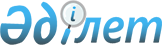 О внесении дополнений в приказ Агентства Республики Казахстан по инвестициям от 14 апреля 2000 года N 01/7
					
			Утративший силу
			
			
		
					Приказ Председателя Агентства Республики Казахстан по инвестициям от 22 мая 2000 года N 01/31. Зарегистрирован в Министерстве юстиции Республики Казахстан 25.05.2000г. N 1144. Утратил силу - приказом Председателя Комитета по инвестициям Министерства индустрии и торговли Республики Казахстан от 18 марта 2003 года N 18-п (V032222)

      В соответствии с пунктом 1 
 Указа 
 Президента Республики Казахстан от 5 апреля 1997 года N 3444 "Об утверждении Перечня приоритетных секторов экономики Республики Казахстан для привлечения прямых отечественных и иностранных инвестиций" и пунктом 2 
 Указа 
 Президента Республики Казахстан от 6 марта 2000 года N 349 "Об утверждении Правил предоставления льгот и преференций при заключении контрактов с инвесторами, осуществляющими инвестиционную деятельность в приоритетных секторах экономики" приказываю: 




      1. В 
 приказ 
 Агентства Республики Казахстан по инвестициям от 14 апреля 2000 года N 01/7 "О совершенствовании процедуры предоставления льгот и преференций при заключении контрактов с инвесторами, осуществляющими инвестиционную деятельность в приоритетных секторах экономики" внести следующие дополнения: 



     дополнить Приложением 3 "Список наиболее важных производств для привлечения прямых отечественных и иностранных инвестиций на период до 2002 года" согласно Приложению к настоящему приказу;



     пункт 1 дополнить подпунктом 3) следующего содержания:



     "3) Список наиболее важных производств для привлечения прямых отечественных и иностранных инвестиций на период до 2002 года (Приложение 3).".




      2. Настоящий приказ вступает в силу со дня его государственной регистрации в Министерстве юстиции Республики Казахстан.     


     

Председатель





                                        Приложение 3



                                        Утверждено



                                        Приказом Агентства



                                        Республики Казахстан



                                        по инвестициям



                                        от 22.05.2000г. N 01/31


                              


Список






                   наиболее важных производств 






              для привлечения прямых отечественных 






        и иностранных инвестиций на период до 2002 года     






 


                1. Производственная инфраструктура




Железные дороги



Объекты обеспечения работы железнодорожного транспорта



  Ремонт подвижного состава железных дорог



  Железнодорожные вокзалы



Грузоперевалочные и нефтеналивные терминалы



Метрополитен



Автомобильные дороги с автовокзальными комплексами



Аэропорты с аэровокзальными комплексами



Объекты аэронавигации



  Морские и речные порты



  Водные и наземные сооружения



Мосты и путепроводы



Газопроводы



Электрические станции (тепловые, газотурбинные, малые гидро и 



ветростанции)



  Трансформаторные подстанции и линии электропередачи (за 



  исключением магистральных)



  Сбор, передача и распределение электроэнергии электросетями



  Распределительные электросети



Телекоммуникационные сети



  Системы беспроводниковой связи, включая спутниковую для  



сельской местности



  Инфраструктура международной и междугородней связи 



  (информационная супермагистраль)



 





            


 2. Обрабатывающая промышленность


 


Выпуск одежды, пряжи, тканей, товарных кож, обуви, меховых и 



кожевенных изделий и мытой шерсти



Сборка мебели



Производство древесно-стружечной плиты (ДСП); древесно-



волокнистой плиты (ДВП); фанеры; новых видов изделий на основе 



древесины и ее отходов



Производство новых видов картонно-бумажной продукции



   Производство бумаги и картона и изделий из них



Производство всех видов упаковочных материалов



Промышленная переработка сельхозпродукции



   Переработка и консервирование мяса и производство 



   мясопродуктов



   Переработка и консервирование фруктов и овощей



   Производство растительных и животных масел и жиров



   Производство рафинированных масел и жиров, саломаса



   Развитие молочного производства и его переработка 



   Производство продуктов мукомольной промышленности



   Переработка продукции рыболовства и рыбоводства



   Переработка и консервирование рыбы и рыбных продуктов



   Рыбоводство, деятельность рыбопитомников и рыбных ферм



Заготовка и хранение сельскохозяйственной продукции



   Строительство элеваторов, овощебаз



   Строительство современных холодильных установок



Производство детского питания



Производство кондитерских изделий и сока



   Производство кондитерских изделий



   Производство концентратов и сока из фруктов и овощей



Выпуск новых высокотехнологичных типов машин, оборудования и 



инструментов



   Производство механического оборудования и инструментов



   Производство двигателей и турбин



   Производство насосов, компрессоров и гидравлических систем



   Производство кранов, клапанов и котлов



   Производство отопительных систем   Производство шестерен и



механических элементов передач и приводов



   Производство металлургического оборудования



   Производство машин для горнодобывающей промышленности и 



   строительства



   Производство машин для переработки сельскохозяйственной 



   продукции



   Производство подъемного, такелажного оборудования и деталей 



   крепления



   Производство машин для текстильной промышленности



   Производство промышленных охлаждающих и вентиляционных 



   установок



   Производство станков



   Производство медико-хирургического оборудования и 



   ортопедических приспособлений



Производство спортивного инвентаря



Производство транспортных средств и транспортного оборудования



   Производство легковых автомобилей



   Производство грузовых автомобилей



   Производство пассажирского автотранспорта



   Производство специализированного автотранспорта



   Производство сельскохозяйственных машин



   Производство колесных тракторов



   Производство автомобильного оборудования



   Судостроение



   Производство железнодорожного подвижного состава



   Производство летательных аппаратов и космических летательных 



   аппаратов



   Производство мотоциклов и велосипедов



Производство промышленной электроники и электротехнической 



продукции



   Производство компьютеров, периферии и оргтехники



   Производство электромоторов, генераторов и трансформаторов



   Производство электрораспределительной и контрольной 



   аппаратуры



   Производство изолированных проводов и кабелей



   Производство аккумуляторов и гальванических элементов



   Производство энергосберегающих электроламп и осветительных 



   приборов



   Производство электрооборудования для двигателей и 



   транспортных средств



   Производство контрольного оборудования для промышленных 



   процессов



Производство потребительских товаров электротехнического 



назначения и электроники



   Производство электробытовых приборов



   Производство передающей аппаратуры



   Производство аппаратуры для приема, записи и воспроизведения 



   звука и изображения



   Производство контрольно-измерительных приборов



   Производство оптических инструментов и фотооборудования



   Производство аудио-, видео- и электронных носителей информации



Производство минеральных удобрений и средств защиты растений



Производство продукции нефтехимии из казахстанского сырья за 



исключением нефтепродуктов, бытовой химии и парфюмерно-



косметических изделий



   Производство всех видов полимерных основ (гранул)



   Производство продуктов тонкого органического синтеза



   Производство дубильных веществ



   Производство красок, красителей, лаков, эмалей, минеральных 



   пигментов для них



   Производство готовых растворителей и разбавителей красок и 



   лаков



   Производство моющих и чистящих средств, парфюмерной 



   продукции



   Производство лекарственных средств и препаратов



   Выращивание лекарственных растений



   Производство лекарственных средств



   Производство медицинского оборудования и изделий 



   медицинского назначения



Производство лекарственных препаратов для ветеринарии



Производство легированных марок стали



Производство изделий из отечественных легированных марок стали



Производство цинка для гальванических элементов



Производство продукции конечных переделов черных и цветных 



металлов и алюминиевого профиля с применением новейших 



высокоэффективных технологий



   Производство жести



   Производство тяжелых и легких профилей (арматура, кабель, 



   железнодорожные рельсы и пр.)



   Производство труб



   Производство проволоки



Производство прогрессивных и новых видов строительных материалов, 



конструкций и изделий



Производство металлических конструкций для строительства и 



промышленности



Производство конструкций для зданий и сооружений, мостов,



ангаров, линий электропередачи и других строительных конструкций



Специализированное производство структурных пространственных и



рамных конструкций, покрытий и каркасов зданий Производство дверей,



окон, дверных и оконных рам, ставней, ворот, перил, лестниц и т.д.



Производство стекла и изделий из стекла Производство изделий из керамики Производство кафеля, санитарно-технических изделий Производство черепицы и кирпича Производство тепло-, гидро- и звукоизоляционных материалов и изделий Производство сухих и пастообразных строительных смесей и изделий из них, наполнителей по новым технологиям и дорожных покрытий Производство расходных материалов для строительства Производство взрывчатых веществ и средств взрывания Производство изделий из природного и искусственного камня и отходов его переработки Производство труб и других строительных материалов на полимерной основе Производство оборудования для очистных сооружений Переработка отходов 



    Мусороперерабатывающие заводы 



    Утилизация промышленных и отходов Производство игрушек, игрового и спортивного оборудования Производство губчатого титана с использованием местного сырья Производство каустической соды и хлора 



Производство изделий из оксида бериллия



Производство резинотехнических изделий



Переработка фосфора и фосфорсодержащего сырья




                    


3. Объекты города Астана




Объекты, связанные с передислокацией высших государственных 



органов в город Астана



   Деловые центры



   Дипломатический городок



   Объекты инфраструктуры г. Астаны




         


4. Жилье, объекты социальной сферы и туризма




Коммерческое жилье*



   Строительство групп одно- двухэтажных домов, многоэтажных 



   домов с инфраструктурой, автономных поселков с полной 



   инфраструктурой. (Обязательные условия - предоставление плана 



   перехода на использование местных стройматериалов, конструкции 



   и изделий и привлечение отечественных строительных 



   организаций)



Объекты здравоохранения и образования



Объекты массового спорта, отдыха, культуры и туризма




                  


5. Сельское хозяйство




Выращивание высокоурожайных зерновых, технических и масличных культур и винограда на основе передовых технологий Производство семян высокоурожайных сортов сельскохозяйственных культур 



Создание и разведение высокопродуктивных пород скота и птицы, а 



также племенного стада



Создание специализированных селекционно-генетических центров для 



хранения и обновления семени высокопродуктивных животных



Звероводство и пчеловодство



Восстановление племенной базы кроссов яичного и мясного 



направления



Производство высокопитательных, экологически чистых кормов и 



кормовых добавок



     Примечание.



     * - Государственная поддержка строительства индивидуального



жилья регламентируется отдельным законодательством. 

					© 2012. РГП на ПХВ «Институт законодательства и правовой информации Республики Казахстан» Министерства юстиции Республики Казахстан
				